Օգոստոսի խնդիրների լուծումներՉորրորդ մակարդակ1․ Քանի՞ բնական եռանիշ  թիվ կա, որ հինգ անգամ մեծ է իր թվանշանների արտադրյալից:Սկզբում հաշվենք բոլոր այն եռանիշ թվերի քանակը, որոնց հնգապատիկը ևս եռանիշ թվեր են: Ամենամեծ եռանիշ թիվը, որի հնգապատիկը եռանիշ է փոքր է 1000:5=200. այն է՝ 199 (199x5=995): Ստացվեց, որ տրված թվի թվանշանների արտադրյալը պետք է չգերազանցի 199-ը: 
Պայմանը, որ թիվն իր թվանշանների հնգապատիկին է հավասար, թույլ է տալիս պնդել (օգտվելով 5-ի բաժանելիության հայտանիշից), որ նրա գրության վերջին թվանշանը 5 է. 0 լինել չի կարող, հակառակ դեպքում թվանշանների արտադրյալի հնգապատիկը կլիներ 0, ինչպես նաև թվի գրառման մեջ չեն կարող լինել 0; 2; 4; 6; 8 թվանշանները:  Միավորենք ստացված պայմանները՝ նեղացնելու համար անհրաժեշտ թվերի բազմության շրջանակը: Այսպիսով, եռանիշ թվի առաջին երկու թվանշանները կարող են ընտրվել 1; 3; 5; 7; 9 թվաշարքից, և քանի որ թվի թվանշանների արտադրյալը պետք է փոքր լիներ 200-ից, ինչպես նաև վերջին թվանշանը 5 է, ապա նրա առաջին երկու թվանշանների արտադրյալը պետք է փոքր լինի 200 : 5 =40: Այդպիսի երկնիշ թվերի քանակը18 է: Մյուս կողմից թվի թվանշանների արտադրյալի հնգապատիկը պետք է լինի եռանիշ թիվ, մեծ լինի 100-ից: Վերջին պայմանից հետ խնդրի պահնջներին բավարարող  15 թիվ` {155; 175; 195;  335; 355; 375; 395; 515; 535; 575; 715; 735; 755; 915; 935}:

Ստուգելով դրանցից որն է բավարարում խնդրի պայմաններին, կհամոզվենք, որ այդպիսի թիվ կա՝ 175 և այն միակն է:
Լուսինե ՆերսեսյանԴիտարկենք abc= 5a*b*c, որտեղ c=5 (0 չի կարող ,քանի որ թվանշանների արտադրյալը կհավասարվի 0-ի)100a+10b+c= 5*a*b*c100a+10b+5=25*a*b ,որտեղ a,b պետք է լինեն կենտ թվեր ( եթե a,b թվերից գոնե մեկը լինի զույգ ,ապա արտադրյալը կլինի 0)  Դիտարկելով բոլոր հնարավոր դեպքերը ,կստանանք ՝a=1 ,b=7 միակ տարբերակը,որը բավարարում է խնդրի պայմանին ։
Սյուզի ՀակոբյանՊատասխան՝ 1։2. ABCD սեղանի BC և AD հիմքերը 1 և 4 են, մի սրունքը՝ √2: Սեղանի անկյունագծերը փոխադարձաբար ուղղահայաց են: Գտեք  ABCD սեղանի մյուս սրունքի երկարության քառակուսին: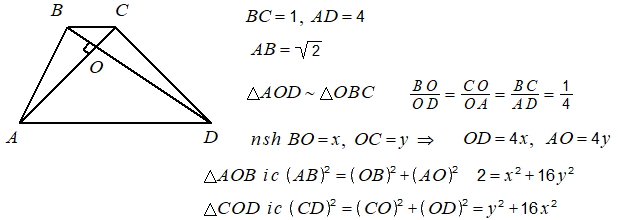 Մյուս կողմից  Թաթուլ Շահնազարյան==Նշ․ BO=x, CO=yOD=4x,OA=4y∆ABO x2+16y2=2∆BOC x2+y2=115y2=1y2=1/15x2=14/15∆COD  CD2=CO2+OD2CD2= 16x2   + y2CD2=1/15+16x14/15=15CD=√15  CD2=15Շողիկ ԶեյնալյանՊատասխան՝ 15։3. ABCD զուգահեռագծի A, B և C գագաթներով անցնող շրջանագիծը M և N կետերում հատում է AD և CD ուղիղները: M կետը B, C և D գագաթներից համապատասխանաբար 4, 3 և 2 հեռավորության վրա է: Գտեք MN-ի երկարությունը: 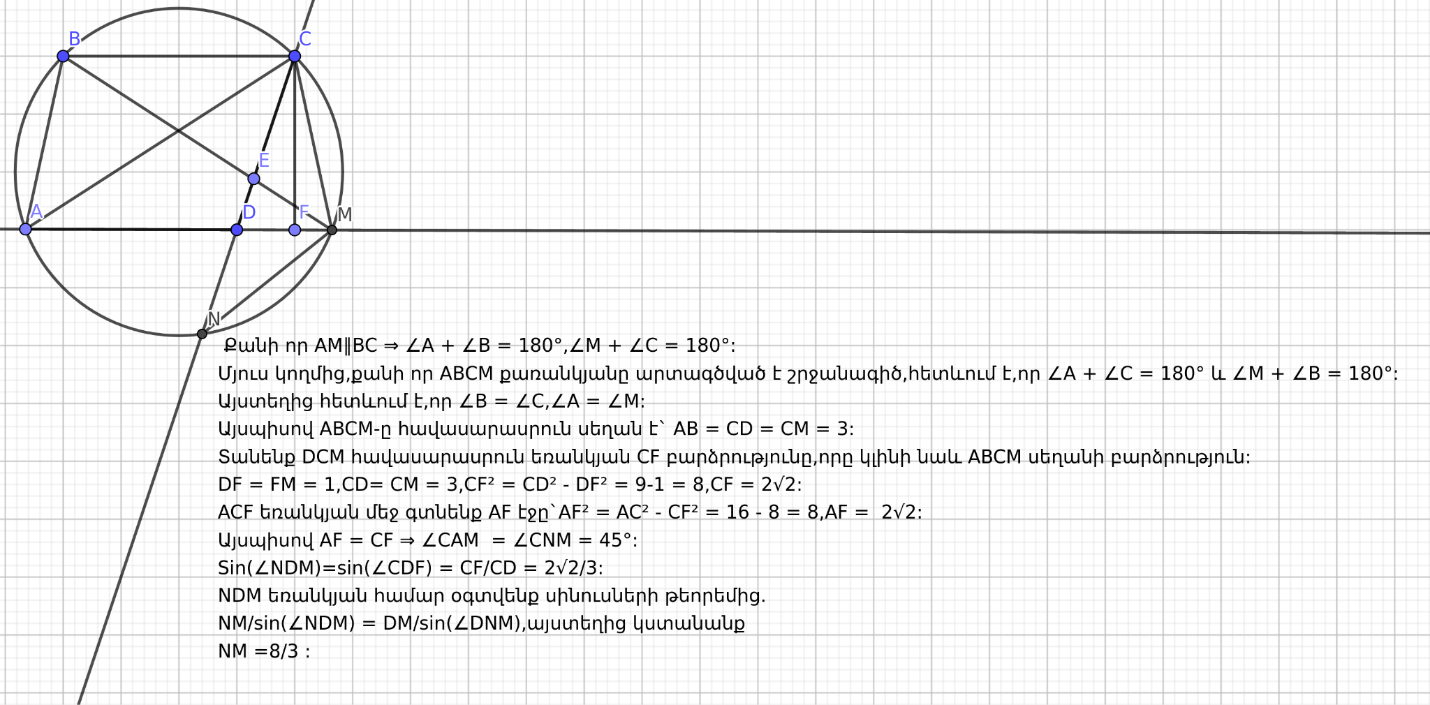 Մենուա Հարությունյան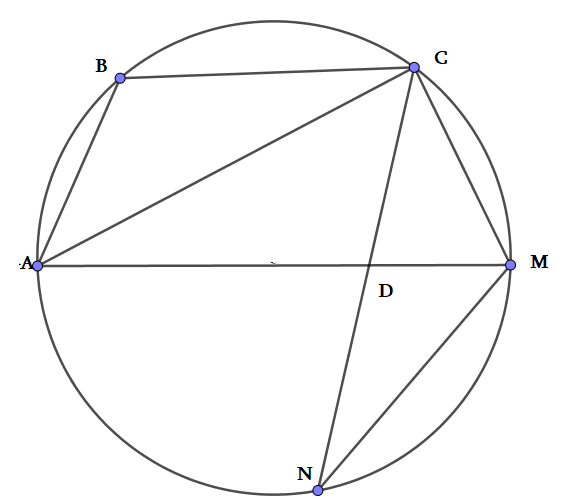 Քանի որ , ABCD զուգահեռագիծ է ,որի հանդիպակած անկյունները իրար հավասար են ,ապա <ABC=<ADC ,իսկ  <ADC=< NDM ( որպես հակադիր անկյուններ ) ,ապա <ABC=<ADC=< NDM	
<ACB =<MAC,     <MAC =<MNC   (հավասար լարերի վրա ընկած անկյուններ են )  , ստացվեց ,որ  եռանկյուն DMN և CBA իրար նման են ։
Կազմենք նմանության հարաբերությունը ՝ 
= ,  AB=MC=3 ,AC=MB=4
MN==Սյուզի ՀակոբյանՊատասխան՝ 8/3։4. Նույն տեսակի ապրանքների 500 օրինակից 300-ը պատկանում է առաջին խմբաքանակին, 200-ը՝ երկրորդ խմբաքանակին: Առաջին խմբաքանակում՝ 6%-ը, իսկ երկրորդում՝ 5%-ը խոտանված ապրանքներ էին: Գտեք պատահականորեն ընտրված ապրանքի խոտանված լինելու հավանականությունը:Առաջին և երկրորդ խմբաքանակներում խոտանված ապրանքների քանակը համապատասխանաբար կազմում է՝300 x 6/100 = 18200 x 5/100 = 10Ընդհանուր 18+10=28 խոտանված ապրանք կա:
Հավանականությունը, որ 500 ապրանքից կընտրենք 28 խոտանվածներից մեկը՝ Լուսինե ՆերսեսյանՀաշվենք առաջին խմբաքանակում  որքա”ն խոտանված ապրանք կա․300*6/100 =18 Հաշվենք երկրորդ  խմբաքանակում  որքա”ն խոտանված ապրանք կա․200*5/100 =10 ընդհանուր կա 10+18=28 խոտանված ապրանք ։ Քանի որ, ընդհանուր կա 500  ապրանք ,ապա խոտանված մասը կկազմի  ՝ 28*100/500=5,60% Սյուզի ՀակոբյանՊատասխան՝ 5,6%։5. ABC ուղղանկյուն եռանկյան AB ներքնաձիգը D կետում շոշափում  C  կենտրոնով շրջանագիծը, տես նկարը: Որքա՞ն է կարմիրով ներկված պատկերի  մակերեսը: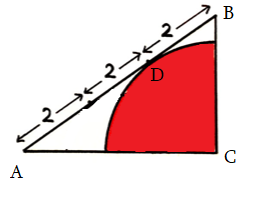 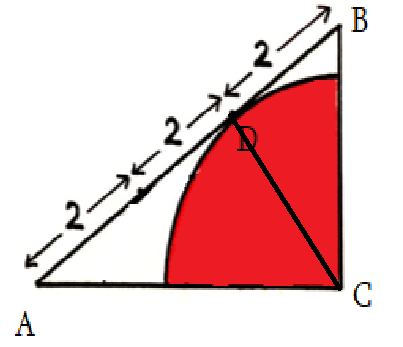 Թաթուլ ՇահնազարյանՆկատենք, որ կարմիրով ներկված հատվածը ամբողջական շրջանագծի քառորդ մաս է կազմում։ Այսինքն՝ մեզ անհրաժեշտ է գտնել այդ շրջանագծի շառավիղը, և խնդիրը կլուծվի միանգամից։ Պատկերից պարզ երևում է, որ որնելի շրջանագծի շառավիղը CD հատվածն է, որը միաժամանակ ACB ուղղանկյուն եռանկյան C ուղիղ անկյան գագաթից տարված բարձրություն է։ CD հատվածը առաջացնում է BDC և ADC ուղղանկյուն եռանկյունները։ Այս ուղղանկյուն եռանկյունները նման են, քանի որ ունեն հավասար անկյուններ՝ <ADC= <BDC, <DBC = < DCA, <DAC = <DCB:Տրված է, որ AD =4, DB = 2: Օգտագործելով նման եռանկյունների հատկությունը․ այն է՝ հավասար անկյունների հանդիպակաց կողմերի հարաբերությունները հավասար են, կազմում ենք հարաբերությունը և գտնում շառավիղը։ =  ; CD=r =  => =8 = = = 2Հասմիկ ԻսրայելյանՊատասխան՝ 2π։6. Տրված է ABCD ուղղանկյունը, Օ կենտրոնով և OK շառավղով շրջանագիծը, որը շոշափում է ուղղանկյան AC անկյունագիծը,  AD, CD կողմերը, տես նկարը: Գտեք  ABCD ուղղանկյան մակերեսը, եթե MN=2, KN=1: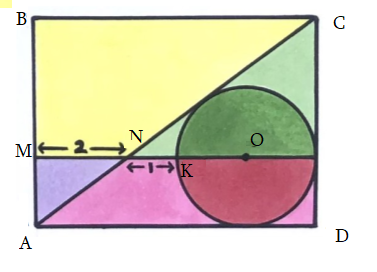 Նշանակենք  OK=r:  Թաթուլ Շահնազարյան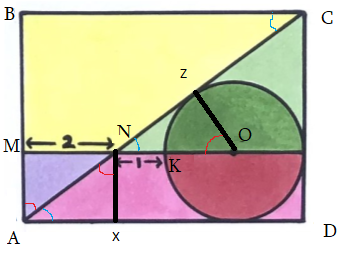 Միացնենք O կետը Z-ին, իսկ N կետը X-ին: Դիտարկենք եռ.ZNO և եռ.ANX: <OZN=<AXN=900, <ZNO=<MNA=<NAX, կունենանք, որ <ZON=<ANX, եթե շրջանագծի շառավիղը նշանակենք r-ով, ապա տեսնում ենք,որ ZO=NX=r, այսինքն եռանկյունների հավասարության երկրորդ հայտանիշի համաձայն՝ եռ.ZNO = եռ.ANX: Քանի որ, MN=AX=2, hետևաբար՝ NZ=AX=2; դիտարկենք եռ. NZO-ն: Ըստ Պյութագորասի թեորեմի՝ NO2=NZ2+ZO2 , NO=1+r, ZO=r; NZ=2; այսինքն՝ (1+r)2=r2+22,որտեղից r=1,5   :Այստեղից կարելի է գտնել AD=MN+NO+r=2+1+1,5+1,5=6Այժմ դիտարկենք եռ.ACD և եռ.NZO, նրանք նման եռանկյուններ են,այսինքն՝Որտեղից էլ CD=9/2=4,5Արդեն կարելի է գտնել ուղղանկյան մակերեսը՝ SABCD=,5=27Արշակ ՄարտիրոսյանՊատասխան՝ 277.  ABCD և  AMNP քառակուսինները դրված են այնպես, ինչպես ցույց է տրված նկարում: Գտեք  կապույտով ներկված պատկերի մակերեսը, եթե AMNP քառակուսին տրոհված  է 1 և 3  մակերեսներ ունեցող պատկերների: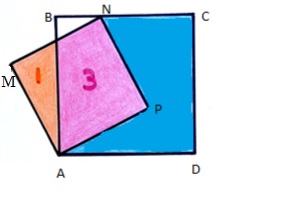 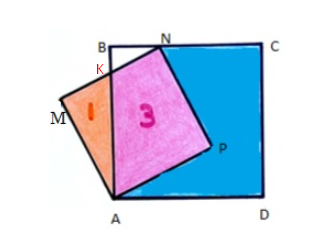 Նայենք AMNP քառակուսուն։ Նկատենք, որ AMNP քառակուսու մակերեսը կլինի 4:, : Դիտարկենք եռանկյուն AMK-նՔանի որ  իսկ  ապա 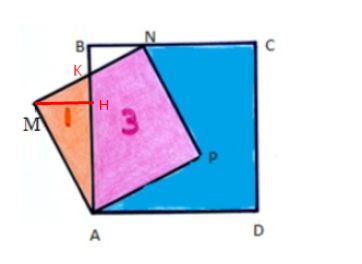 Գտնենք AKԿիրառում ենք Պյութագորասի թեորեմը MAKեռանկյան վրա։Գրենք AMK եռանկյան մակերեսի բանաձևըԳտնենք KH, օգտվելով Պյութագորասի թեորեմից․Հաշվենք BKN եռանկյան մակերեսը =  Կապույտ մասի մակերեսը կստացվի -  - 3 = Անի ՄիրզոյանԴիտարկենք  AMNP քառակուսին ,որի մակերեսը հավասար է 4 , ապա կարող  ենք ասել ,որ քառակուսու կողմը հավասար է 2 :Դիտարկենք AMO ուղղանկյուն եռանկյունը, որում մի էջը հավաար է 2, իսկ մակերեսը ` 1 : 
Օգտվելով ուղղանկյուն եռանկյան մակերեսը հաշվելու բանաձևից գտնենք MO կողմը ․MO*AM /2=1 MO*2=2 ,MO=1  
Օգտվելով Պյութագորասի թեորեմից ,գտնենք AՕ = 
Դիտարկենք AMO ևOBN  ուղղանկյուն եռանկյունները ,որոնք իրար նման են (   MO=ON ,<AMO=<OBN =90^0 , <MOA=<BON հակադիր անկյուններ ) 
Կազմենք  նման կողմերի հարաբերությունը ՝
=  , =  , x=  
BON եռանկյան մակերեսը հաշվելու համար ,օգտվենք նրանից, ,որ նման եռանկյունների մակերեսների հարաբերությունը հավասար է նմանության գործակցի  քառակուսուն,այսինքն՝ 
=  , =
Հաշվենք մեծ քառակուսու մակերեսը, որի կողմը հավասար  է
AB= AO+OB=+=
=(=
Այժմ մեծ քառակուսուց հանենք  ոչ կապույտով ներկված պատկերների մակերեսները և կստանանք կապույտ մասով ներկված պատկերի մակերեսը․S=--3=4Սյուզի ՀակոբյանՊատասխան՝ 4։8. Նկարում պատկերված են 6 հավասար ուղղանկյուններ: Գտեք հարցականով նշված անկյան աստիճանային չափը: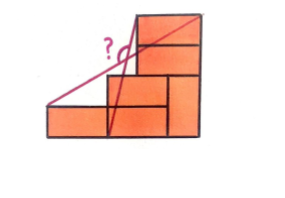 Ենթադրենք ուղղանկյան լայնությունը x- է , հետևաբար կարող ենք նկատել , որ երկարությունը 2x է:Ինչպես նշված է  նկարում  AB=BC,  քանի որ հավասար ուղղանկյունների անկյունագծեր են :Կարող ենք նաև նկատել , որ <ABC = 900   <ABC = <LBF + <FBN = 900Որպես առընթեր խաչադիր անկյուններ <OCB = <TOC = 450 => որպես կից անկյուններ ? անկյունը = 1800 – 450 = 1350Լյովա ՍարգսյանԳծագրում կատարենք  լրացուցիչ կառուցում ։
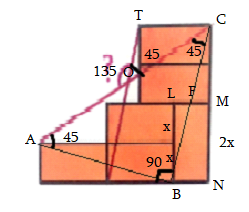 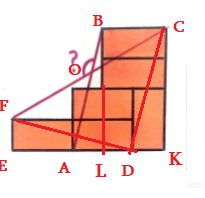 Դիտարկենք եռանկյուն EDF , ABL, DCK ,որոնք իրար հավասար են ըստ  եռանկյան հավասարության I հայտանիշի ,ուրեմն համապատասխանաբար  հավասար են նաև  հավասար կողմերի հանդիպակած անկյունները ՝ 
<EDF =<ABL =<DCK նշ=<1Քանի որ , <ABL =<DCK ,իսկ BC-ն  AB և DC ուղիղների համար համերքն հատող,ապա կարող ենք ասել ,որ նրանք զուգահեռ ուղիղներ են ,իսկ   <ABL =<DCK հանդիասանում են այդ զուգահեռ ուղիղների համար համապատասխան անկյուններ ։Վերոնշյալ կետից,մեզ պարզ դարձավ,որ եռանկյուն FDC -ն  հավասարասրուն ուղղանկյուն եռանկյունն է ։Այժմ դիտարկենք անկյուն BOC- ն։
<BOC= -(<BOC+<OCB )=-(9+<OBL +9 --<DCK) =<FOB = -= (<BOC-ի համար կից անկյուն) Սյուզի ՀակոբյանՊատասխան՝ 1350։9. Գտե՛ք ABC եռանկյան  A անկյան աստիճանային չափը, եթե  AB=8, BC=7, AC=5:49=64+25-2*8*5cosA  80cosA=40  cosA=1/2 Կիրառենք կոսինուսների թեորեմը։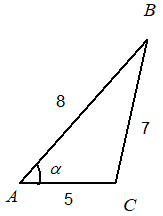 Թաթուլ ՇահնազարյանՍովորողների հետ  կվերհիշենք կոսինուսների   թեորեմը։Ըստ կոսինուսների թեորեմի՝ 72=82+52-2·8·5cos<A49=64+25-80cos<Acos<A=1/2<A=600Գրետա ԲակունցՔանի որ AB2<BC2+AC2, եռանկյուն ABC-ն սուր անկյուն եռանկյուն է։ B գագաթից տանենք BD բարձրությունը։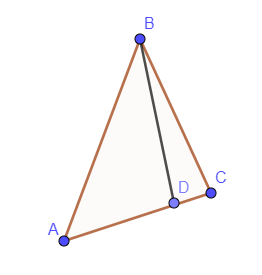 և BCD ուղղանկյուն եռանկյուններից յարող ենք գրել AB2-AD2=BC2-(AC-AD)2 կամ 64-AD2=49-25+10AD- AD2, որտեղից էլ AD=4։ ABD ուղղանկյուն եռանկյան մեջ AD էջը հավասար է AB ներքնաձիգի կեսին, հետևաբար BAD անկյունը կլինի 600։Գևորգ ՀակոբյանՊատասխան՝ 600 ։10. Տրված են 4 քառակուսիներ, տես նկարը: Ընդհանուրի մակերեսի ո՞ր մասն է զբաղեցնում դեղիոնվ  ներկված պատկերի մակերեսը: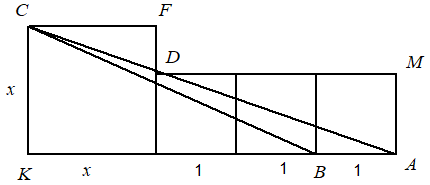 Թաթուլ ՇահնազարյանՓոքր քառակուսու կողմը նշանակենք b, իսկ մեծ քառակոսու կողմը  a:      Կարմիրով ընգծած եռանկյունին նման է կանաչով ընդգծած եռանկյունուն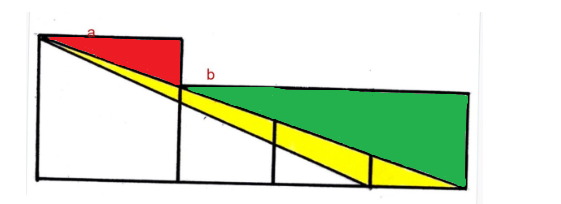 Փոխարինելով a=, ունենք Սմբատ ՊետրոսյանՊատասխան՝ 1/7։